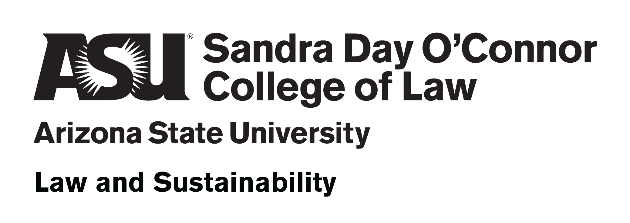 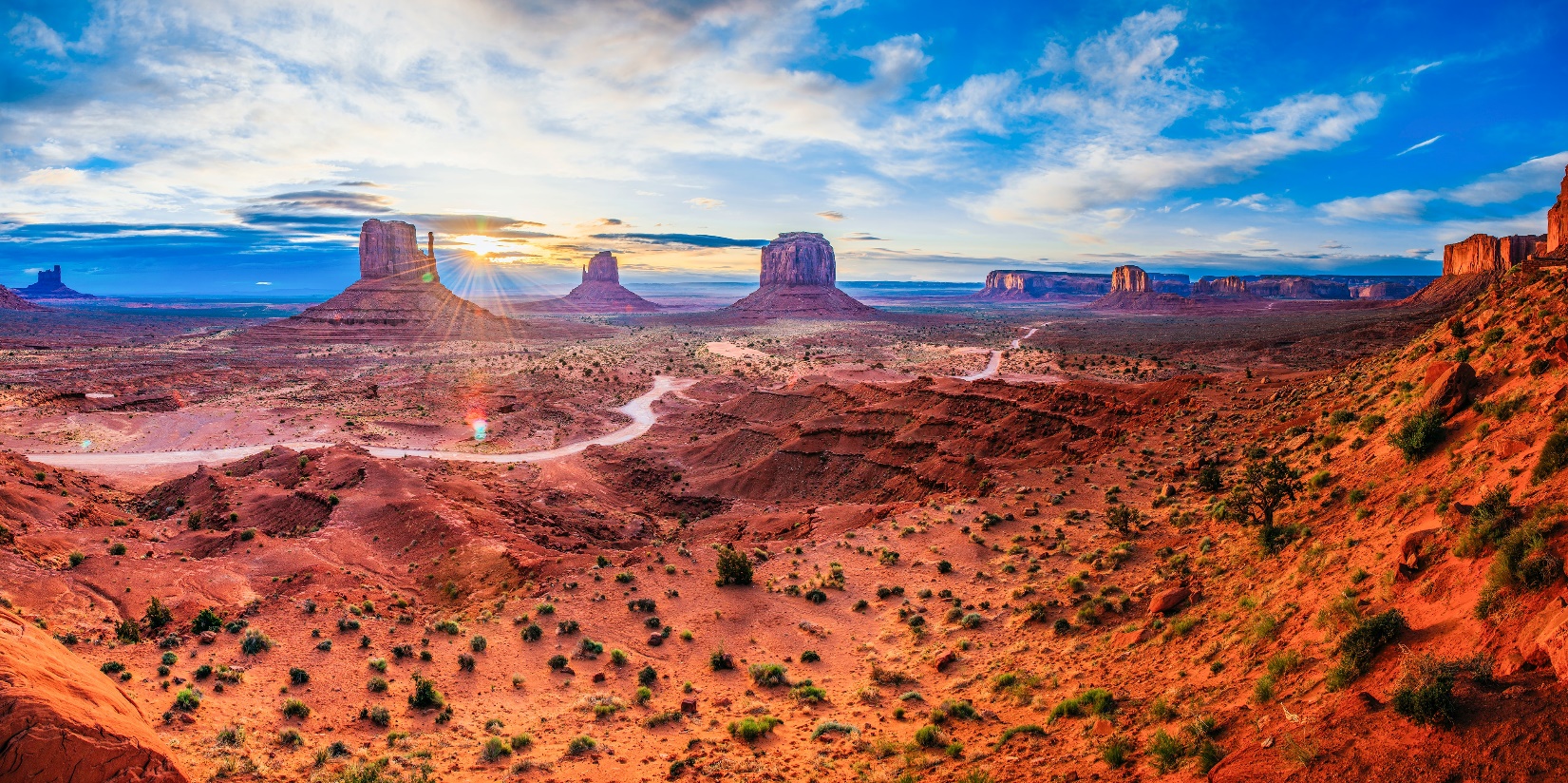 Ninth Annual SRP Sustainability Conference of 
American Legal EducatorsMay 9-10, 2024Registration and Table Sponsorship now available Hosted by the Law and Sustainability Program
at Arizona State University’s Sandra Day O’Connor College of LawThe SRP Sustainability Conference of American Legal Educators is the premier annual gathering of law professors presenting the latest research on environmental sustainability. Topics include climate change law, environmental law, energy law, water law, natural resources law, land use and zoning law, agricultural and food law, and disaster law, just to name a few. This year’s conference kicks off with a pre-conference dinner on Thursday, May 9, and continues Friday, May 10, with a full day of presentations, eligible for up to 7 hours of CLE credit. If you want to know where we are and where we’re headed from the leading sustainability law scholars, you will not want to miss this event.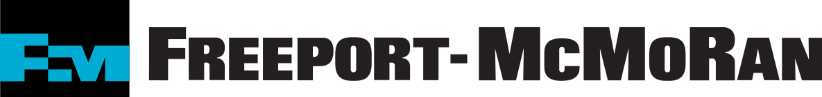 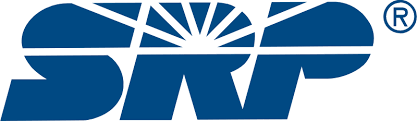 Sponsorship Response FormNinth Annual SRP Sustainability Conference of American Legal EducatorsMay 9-10, 2024I am pleased to support the Ninth Annual SRP Sustainability Conference of American Legal Educators, on May 9-10, 2024, and the Law and Sustainability Program at Arizona State University’s Sandra Day O’Connor College of Law as a Table Sponsor with a sponsorship pledge of $1,000.My check is enclosed. Please make payable to “ASU Foundation” and mail to:Sandra Day O’Connor College of LawMail Code 9520111 East Taylor St.Phoenix 85004-4467Attn: Tricia HilbunYou may pay by credit card here or contact Tricia Hilbun at 602-326-7390 (“ASU Foundation” will appear on your statement):All funds will be deposited with the ASU Foundation for A New American University, a nonprofit organization that exists to support Arizona State University (ASU). Gifts in support of ASU are subject to foundation policies and fees. Due to the fair market value of benefits received, only payments in excess of fair market value may be considered a charitable contribution. Please consult your tax advisor regarding the deductibility of charitable contributions.Morrison Prize Lecture:Register HereGeneral AdmissionGov’t or Non-ProfitKerrigan BorkWater Right ExactionsHarvard Environmental Law Review(2003)Admission to Friday Sessions (no CLE, breakfast and lunch included)$100$50Kerrigan BorkWater Right ExactionsHarvard Environmental Law Review(2003)Friday admission plus Thursday Pre-Conference Dinner (no CLE credit)$175$125Kerrigan BorkWater Right ExactionsHarvard Environmental Law Review(2003)Friday admission with up to 7 hours of CLE credit* (no Thursday dinner)$250$125Kerrigan BorkWater Right ExactionsHarvard Environmental Law Review(2003)Admission with both the Thursday Dinner and up to 7 hours of CLE credit*$325$200*The State Bar of Arizona does not approve or accredit CLE activities for the Mandatory Continuing Legal Education requirement.*The State Bar of Arizona does not approve or accredit CLE activities for the Mandatory Continuing Legal Education requirement.*The State Bar of Arizona does not approve or accredit CLE activities for the Mandatory Continuing Legal Education requirement.*The State Bar of Arizona does not approve or accredit CLE activities for the Mandatory Continuing Legal Education requirement.*The State Bar of Arizona does not approve or accredit CLE activities for the Mandatory Continuing Legal Education requirement.Support the Program by Becoming a Table SponsorSupport the Program by Becoming a Table SponsorSponsor a table at 
the conference dinner 
May 9 As a table sponsor for $1,000, your organization will receive:•	Recognition as a conference sponsor•	Six (6) free registrations, including CLE credit, for the entire conference (FMV: $1,950)Contact Troy Rule at Troy.Rule@asu.edu for more information.Contact Troy Rule at Troy.Rule@asu.edu for more information.  SPONSOR INFORMATION 	  SPONSOR INFORMATION 	  SPONSOR INFORMATION 	  SPONSOR INFORMATION 	Sponsor or Company Name* (as it should appear in our printed and online materials):Sponsor or Company Name* (as it should appear in our printed and online materials):Sponsor or Company Name* (as it should appear in our printed and online materials):Sponsor or Company Name* (as it should appear in our printed and online materials):Address:City:State:ZIP:Phone Number:Fax Number:Email Address:Contact Person: